个人简历	Curriculum vitae姓名性别：性别	年龄：年龄电话：电话号码	邮箱：邮箱求职意向意向岗位：市场调研教育经历-	学校名称专 业 | 学 历大学之前的教育经历建议不写，尽量写于求职行业或者求职岗位相关的课程，有交流交换的经验可以在教育经  历中展示。工作年限较多或成绩自认不够优异，则可以直接将教育背景清晰罗列后，重点丰富其他模块。成绩优异的话建议写上GPA及排名等信息，尽量简洁。工作经历-	文员主要针对行业及行业相关产业趋势进行调研考察，将调研情况进行分析汇总后提交部门领导进行研阅、讨    论、决议；预计新产品上市后的市场占有率，分析和判断市场走势，评估后期购买力度和购买潜力；对同业企业和相关企业经营状况调查，搜集竞争对手情报；协助领导完善公司销售体系，改进、制定更切合市场的销售策略。-职位名称| 期望行业期望月薪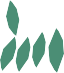 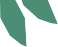 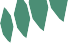 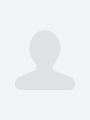 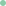 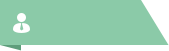 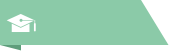 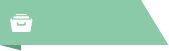 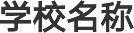 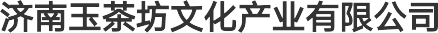 收集市场客户信息，建立三能数据信息库；负责市场调研计划的制定和实施；对销售渠道及消费者各项问题调研，问题汇总；持续修正，改进三能信息库资料准确性；提出新品开发提案；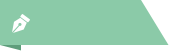 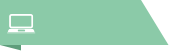 确定三能产品的市场地位和市场占有率；对同业各项销售现象进行调研，并进行分析；对各地烘焙市场的变化调研，提供行销建议和数据依据；负责指导市场调研专员，市场分析专员工作。自我介绍1.2年实业产品市场调研经验；了解市场调研工作内容，掌握基本统计知识，熟悉支付行业；精通专业网络搜索技能，熟悉日常办公软件使用技能；具有良好的业务能力、判断能力、学习能力、沟通能力、组织能力以及敏锐的市场意识。相关技能填写技能最好和求职岗位的相关性较高，主要包含专业技能、专业课程。如果实在技能较少可以写办公软件方面的技能并说明掌握程度。